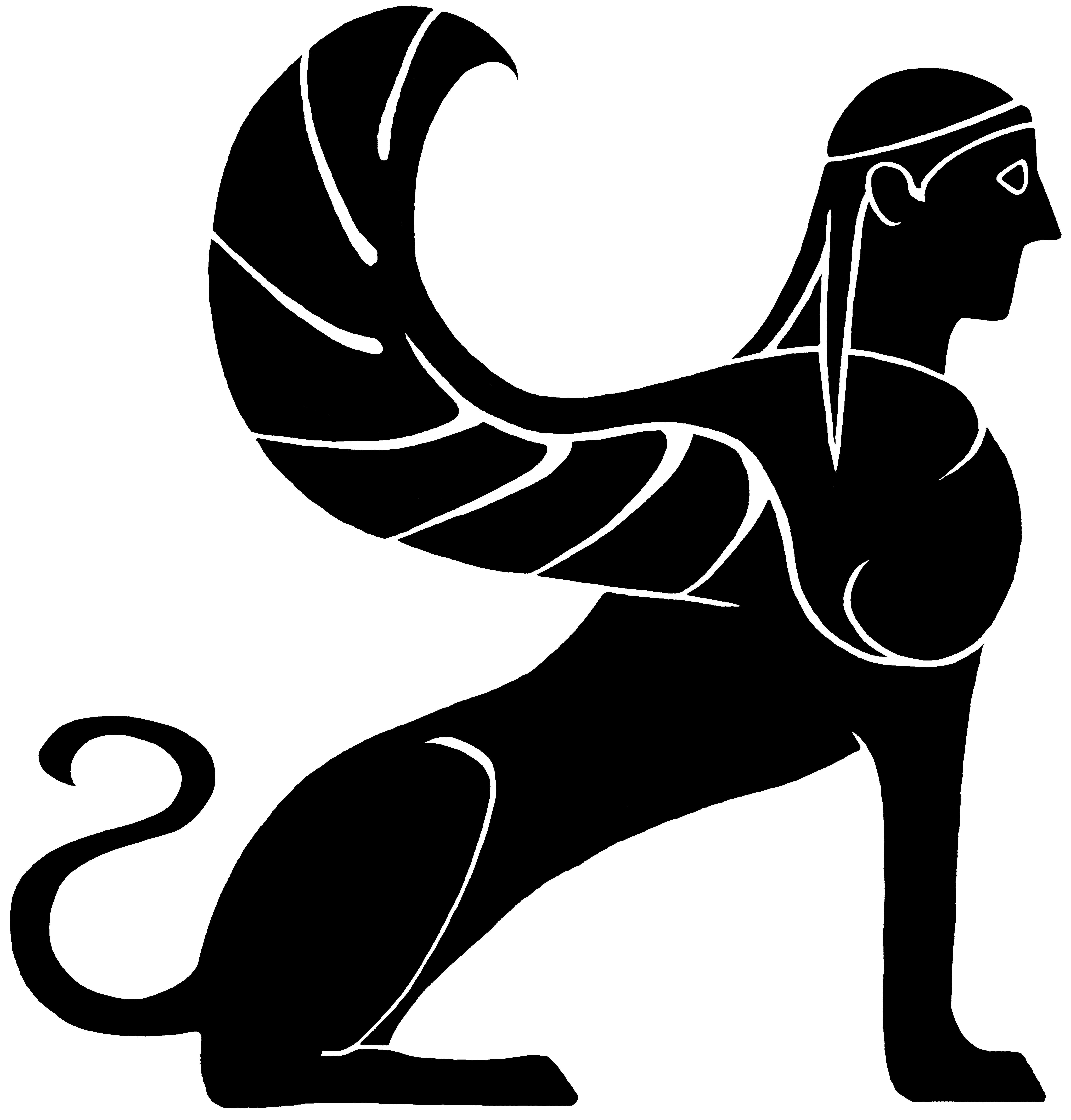 MÁSTER INTERUNIVERSITARIO EN HISTORIA Y CIENCIAS DE LA ANTIGÜEDADTRABAJO DE FIN DE MÁSTERCurso 2023-2024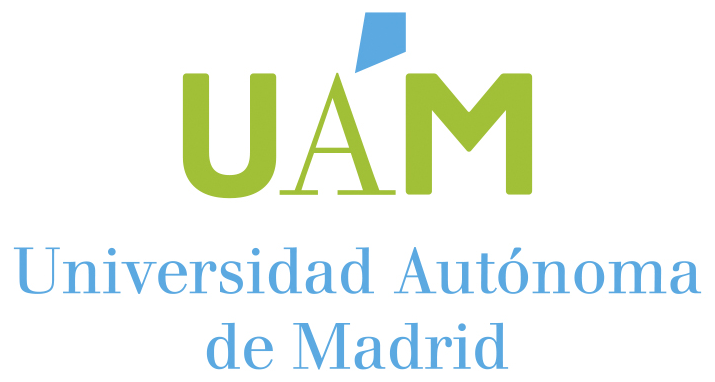 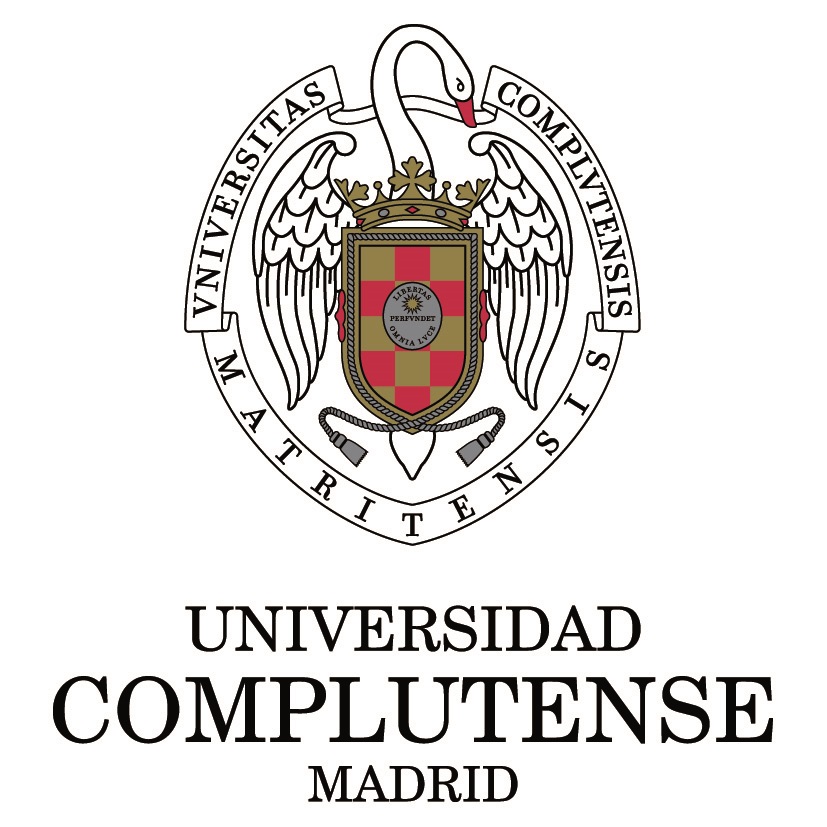 TítuloTítulo (inglés)Alumno/aTutor/aConvocatoria